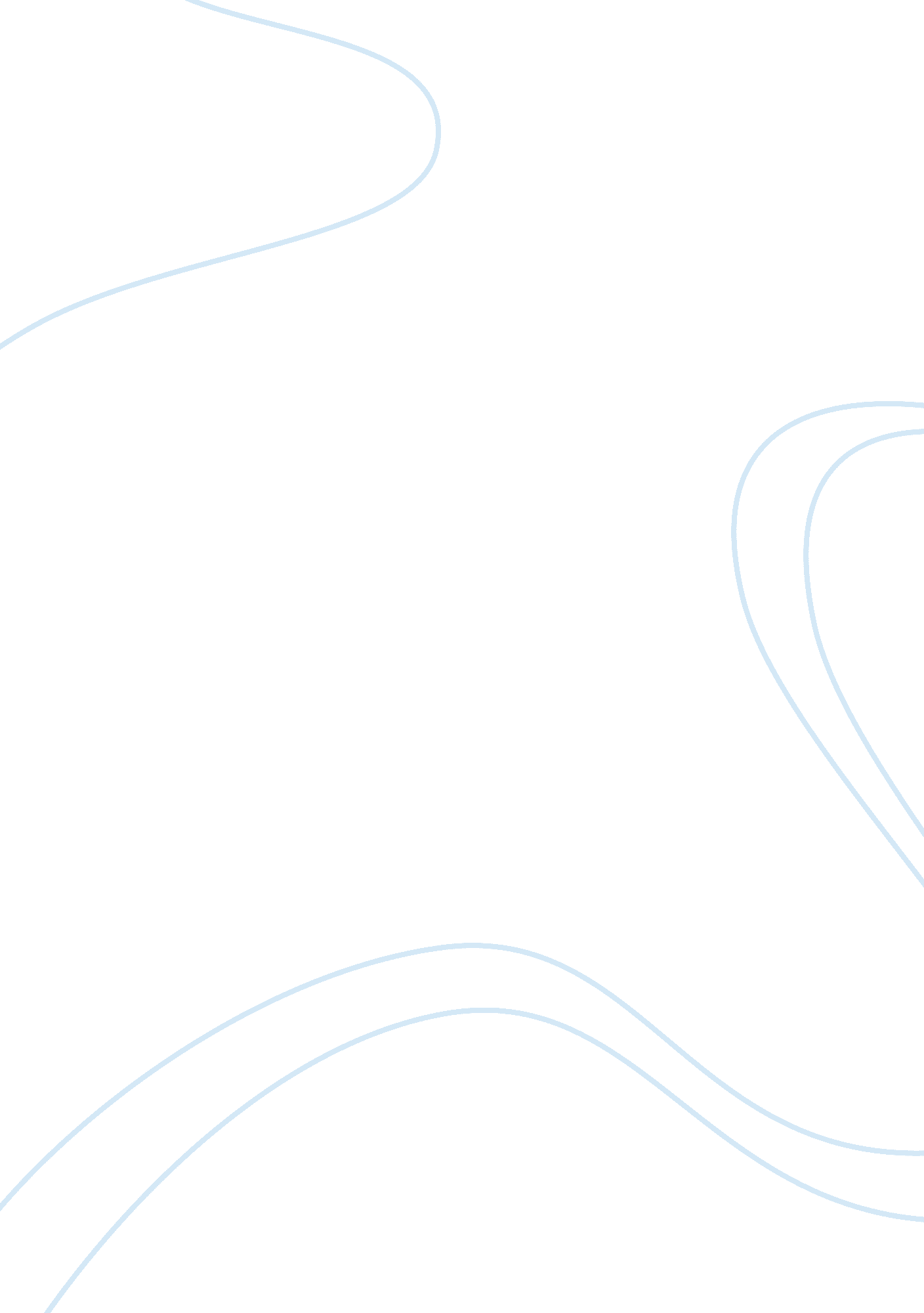 A facets model analysis essay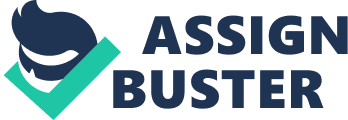 Contents Bibliography Abstraction In the modern universe the growing of communications, planetary market place and the cyberspace has lead to an addition in the figure of little concern start-ups. The enterprisers responsible for these concern ‘ possess a big discrepancy in accomplishments, qualities and political orientations. It can be disputing to quantify such features in a comparable manner, nevertheless there are some models that can help, one of which as proposed by Bolton & A ; Thompson ( 2003 ) is the FACETS model which uses six loosely defined character subjects, focal point, advantage creativeness, self-importance, squad and societal. To buttockss to the consequences of this theoretical account it is applied to a immature, successful enterpriser from the music industry who has received much attending in recent media, Martin Webb. Martin non merely writes a columns for both the the Telegraph and Independent but is besides the featured enterpriser on Channel 4 ‘ s acclaimed ‘ Risking It All ‘ series. With so much media attending and written stuff this makes him an ideal campaigner for the application of the FACETS model. Introduction – The FACETS theoretical account It is of import to supply an overview of the theories of to the FACETS theoretical account and how these are categorised before it ‘ s application to a peculiar enterpriser. The six defined character subjects that form the footing of the model, focal point, advantage creativeness, self-importance, squad and societal. Bolton & A ; Thompson ( 2003 ) have stated that some of these subjects can be farther broken down into the several bomber subjects which allow for a basic application of the theoretical account. Focus – As one of the most of import subjects of the theoretical account and desirable non merely merely for enterprisers but besides in 1s general work ethic, it manifests itself as a sense of urgency, a desire to finish undertakings in a timely manner and stick to deadlines. It is broken down into mark focal point, clip focal point and action focal point. Advantage – Advantage relates to the concern scheme of the enterpriser giving them the competitory border to separate between thoughts and chances that are deserving developing and the ‘ lemons ‘ Creativity – This could be described as the life blood of the enterpriser, it provides the chances and thoughts that an enterpriser develops. Bolton & A ; Thompson ( 2003 ) describe this definitively as ‘ the subject from which all else springs ‘ It can be broken down into the sub subjects of thoughts, chances and solutions. Ego – A complex aspect that is split into outer self-importance and interior self-importance and can so be subdivided up into six other elements. The interior self-importance comprises dedication, motive and confidence and the outer self-importance, duty, answerability and bravery. Bolton & A ; Thompson ( 2003 ) depict the outer self-importance as an enterpriser Centre of control and stems from a desire to be in charge of their fate. The first three FACETS are frequently grouped into FAC and are classified as coupled endowments. The Ego will move as a control mechanism and so act upon how good the endowments are utilized. Bibliography Enterprise: Entrepreneurship and Invention: Concepts, Contexts and Commercialization Entrepreneurs: endowment, disposition, technique The Entrepreneur in Focus: Achieve Your Potential 